In the Name of Allah, the Most Compassionate, the Most MercifulClassification OfALMIZANTHE INTERPRETATION OF HOLY QURANBY:  Great Allameh Seyyed Mohammad Hossein Taba-Tabaii BOOK FIFTY ONEHUMAN GATHERINGRESURRECTION'sNatural and Human Condition   Edited, Summarized, Classified, and Translated by:SEYYED MEHDI AMIN2016"Allameh" Ayatollah Seyyed Mohammad Hossein Taba-Tabaii & His Masterpiece: " ALMIZAN, THE INTERPRETATION OF HOLY QURAN"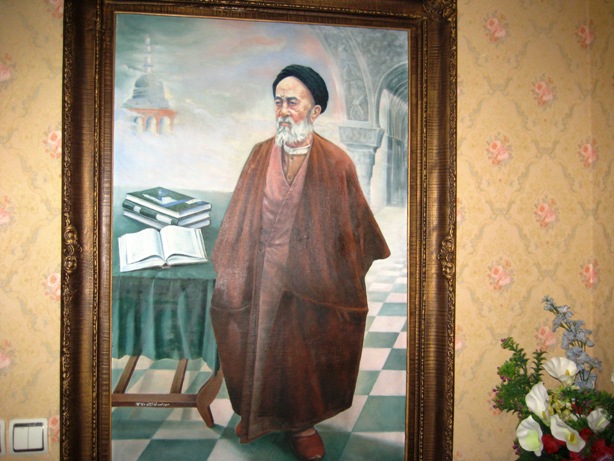 Image of Allameh                                                                                             ( Oil Painting. Work: Seyyed Mehdi Amin, 1991 )CONTENTS:BOOK FIFTY ONEHUMAN GATHERINGRESURRECTION'sNatural and Human Condition)        Red Lines have been Translated! )Part OneHuman Gathering (Natural Situation and Human Condition of Resurrection)Chapter One: Human Condition on the Day of GatheringSection One Way of Reviving the DeadPractical Example of Restoring the Dead	12Section Two An Overview of the Beginning and Ending of ResurrectionA. How Does the Resurrection Begin?	18	     	1- Everyone Dies with the First Blast of Trumpet!	18	    2. Everyone will be Alive with the Second Blast of Trumpet!	19		    3- The Darkness of the Earth will Get Lost!		20		    4- The Book of Records will be Presented		21     5- The Witnesses are Summoned!		21     6- Real Judgment Begins!		22     7- Deeds will Return to their Owners!		22B: Verdicts of Punishment are Enforced!       1- First Question of the Wardens of Hell      2- Command to Enter from the Doors of HellC: Recompense Orders are Rewarded!	      1- Moving the Pious into Paradise in Groups	     2- Truth of God's Promise is Manifested	     3- Heritage of the Earth of Paradise	     4- Stay and Willingly Use of Paradise 	     5- Judging in Truth, and Praising the Glorious God Coming on Earth, Back to Earth, and Exit from itSection ThreeSpecifications of ResurrectionSpecifications and Definitionsof the Day of Gathering and Resurrection First Definition: Day of Gathering all People (from First to Last)Difference of Judgment Day's Account with Questions in Grave or Purgatory Second Definition: Day of Manifestation Manifesting the Underlying Secrets Third Definition:  Time of OccurrenceFourth Definition:  Speaking on Resurrection DayWay of Speaking on the Day of ResurrectionRevealing the Self Ingrains instead of Speaking at ResurrectionTestifying Day of Witnesses(Impulsive and Spontaneous Talk)Fifth Definition: Rise of Human Deeds' Result(End of Human Will and Deed)Day of Resurrection: Day of Judgment (Not Action)Sixth Definition: Salvation and Happiness, or Misery and SufferingParadise or Fire at Resurrection (End of Human Course)Preparation for a Journey with Bliss at the HereafterSound of the Miserable's Breath in the Fire of HellOther Specifications of the Resurrection:Elimination of DoubtsEveryone Knows what he Has Done!Blinds and Forgotten of the Day of GatheringThree Classes of People on the Day of GatheringExiting from Grave, and Revealing Man's Hidden Secrets Whole Creatures' Wailing StatusOne Delay Point of Fifty Delay Points of DoomsdayResurrection in Quran's "Surah of Resurrection"The Day when the Believers Look at the Mokers!Break of Relationships Between Man and his Family and Relatives on Resurrection DayThe Day when Idols and Idolaters are Gathered togetherGroup Gathering of Idolaters and False godsThe Day without Friend or SupportGathering Day, and Emergence of God's True OwnershipCreation of Resurrection, Blow of Trumpet, Public Recall, and Gathering Spreading and Opening Scroll of the Dead in Presence of GodSection Four Status of the ResurrectedReturning the Soil of each Mold to Mold of his Soul Entering to the Resurrection with the Driver/Pusher and WitnessVeil of Neglect Rolls Back, and Eyes Become KeenThe Guarding Angel Delivers him!Description of the Day the Trumpet Blows!The End of the Human DestinyResurrection of all the Dead with Last Blow of TrumpetStatus of People at First Blow and at Second BlowMethod of Bloating and Blowing on TrumpetHuman Turbulence before Resurrection, Blowing Trumpet for Gathering Gathering DesertThe Interrogate of Spreading DayThe Fallen will be Present before God!Rising the Inconceivable Horrors and Fears on the Day of ResurrectionThe Imminent Day, the Hearts Come to Throat from Fear!The Crying Day, of High Cries and Useless EscapesSeverity of Resurrection Day, Inability of Arrogant Folk to ProstrateDescription of Resurrection Day and Unbelievers' Torment on itA Hard Day for Unbelievers, the Day the Trump will SoundGreater Seizure! The Divine RevengeCondition of Individuals on the Day of ResurrectionCondition of Two Different Groups of People on the Day of ResurrectionCondition of Different Humans on the Outbreak of Divine OutcryThe Grave Event - A Criterion to Burn in Hell or to Live in ParadisePosition of the Lord, and the one who Fears it!The Day when Eyes are Gazing and Wisdom is Lost!Section FiveResurrection of Other CreaturesResurrection of all Creatures on Land and Birds on AirQuestions and Ambiguities on Animal Resurrection Proof for Animal Resurrection Resemblance of Animal Resurrection to Human Resurrection Resurrection of Heavens, Earth, Sun, Moon, Rocks, and the LikeFailure to Prove the Prophet to Non-HumanChapter Two: Natural Changes and Horror of Resurrection DayCollapse of the World System and its SignsSign 1-  Fading the Star lights Sign 2 - Split of the SkySign 3-  Eradication of the MountainsSign 4-  Convention of the ProphetsThe Massive Earthquake" Surely the Earthquake of the Hour is a Mighty Thing!"Sign 5-  Happening the Massive EarthquakeSign 6 - Abandoning the Loved OnesSign 7 - Humans Becoming Dizzy and PanickyCollapse, Destruction, and Turbulencein Heavens and EarthSign 8-  The Sun Becoming Twisted and Darkened Sign 9-  Falling and Darkening of StarsSign 10- Moving the MountainsSign 11- Leaving Properties without OwnerSign 12- Resurrection of BeastsSign 13-  Firing the SeasSign 14- Reaching the Selves to their CouplesSign 15- Questioning about the Girls Entombed AliveSign 16- Opening the Letters of DeedsSign 17- The Skies Becoming Twisted and WrappedSign 18-  Firing the HellsSign 19-  Approaching the Paradise to its Merited DwellersSign 20- Comprehending Each Person of His DeedsChanges in Beginning of Resurrectionand its SignsSign 21-  Sky Splits Asunder, and Becomes Obedient to GodSign 22 - Spreading the Earth and Pouring the Dead outDrift of Mountains and Appearingthe Earth Utterly LeveledSign 23- Destruction of Mountains and Appearing Earth's HorizonOpening the Sky Gates and Changing Mountains to MirageSign 24- Opening the Doors of SkySign 25- Collapse of Mountains and Turning into the MirageA Description of the Transformations of the Day of ResurrectionSigns 26 - Change of the Earth and Sky in another FormThe Earth Becoming Flat and PavedSign 27- Mountains will Scatter and Earth Becomes FlattenTwisting Scroll of the HeavensSign 28- Wrapping the Sky Like a ScrollMove of Mountains Like the CloudsSign 29- Mountains in Motion Like the CloudsSky Like Molten Copper,Mountains Like Carded Wool !Sign 30- The Sky Becomes Like Melted CopperSign 31- The Mountains Become Like the Carded WoolDarkening the Moon and its Gathering with SunSign 32 - Lunar Eclipse and Darkening the MoonSign 33- Gathering of the Moon and the Sun togetherThe Day when the Sky Reveals a Clear Smoke!Sign 34- Revealing Smoke at SkyRemoval of Darkness from Earth!Sign 35- Illumination of Earth by the Light of his LordOn Such a Day the Resurrection will be Resurrected!Sign 36- The Trumpet will be BlownSign 37- The Earth and Mountains will be Crushed Sign 38- The Heavens will be Rent Asunder Sign 39- Appearing the Angels and the Throne for HumansSign 40- Disclosure of Beliefs and Deeds of Man to GodFlatten Land of Resurrection, the Settlement for All the DeadSign 41- Settling All the Dead on the GroundEvents of the Beginning of the IncidentSign 42- The World System will Turn Upside DownSign 43- Earth Shakes with a Massive EarthquakeSign 44- Powdering the Mountains and Dispersing in the AirWhen the Sky Fissures and Stars Fall Down!Sign 45- Bursting the Sky Asunder Sign 46- Collision of Stars and their Exit from their CircuitSign 47- Adjoining and Mixing the Seas togetherSign 48- Upsetting the Dust of Graves, Rising the DeadWhat Happened to the Earth thus is Disturbing?Sign 49- Sequential Earthquakes of Earth, Throwing out its BurdenSign 50- The Earth Relates its News of the Events Occurred on itSign 51- Separating Mankind in Groups to See their DeedsCrushing Incident, Establishing the Standard of DeedsSign 52- The People Scattering about Like GrasshoppersSign 53- The Mountains Shattering Like Carded Color WoolThe Day that Makes Children White-Headed!Sign 54- Transforming the Mountains into Heap of SandSign 55- Destruction and Splitting the SkyThe Massive StrokeSplitting the Sky and Descending the AngelsSign 56- Split of Sky by Clouds and Descending the AngelsMighty Outcry on the Day of JudgmentSign 57- Hearing the Mighty Outcry and Man's Flee from his FamilyOccurrence of First and Second Blowing of The Trumpet Sign 58- Terrible Earthquake and Massive OutcryChapter Three: Day of Separation, the Collected Gathering Day Day of Separation, the Appointed Gathering Day of Humans from the First to the LastDay of Separation, People's Promised Appointment DayDay of Separation, the Hell as an AmbushDay of Separation, the Paradise of the DeliverersDay of Separation, the General Lordship of Rahman (the Most Compassionate)Day of Separation, Rising and Queuing of the Soul and AngelsDay of Separation, the Day of Truth(يوم الفصل, ذلك اليوم الحق)Criminals' Enjoyment in the World and Torment in the Day of Separation Part One Human Gathering Natural Situation and Human Condition on ResurrectionChapter OneHuman Condition on Day of GatheringSection OneWay of Reviving the DeadPractical Example of Restoring the Dead« وَ إِذْ قَالَ إِبْرَهِيمُ رَب أَرِنى كيْف تُحْىِ الْمَوْتى...؟ » ( بقره / 260 )" And when Abraham said:My Lord! Show me how You revive the dead? He said: Do you not believe?he said: Yes indeed, but in order that my heart may be at rest! He said: Take four of the birds. Then cut them into pieces, and place a part of them on every mountain, then call them; they will come to you hastening. And know that Allah is all-mighty and all-wise!"(Holy Quran, Baqarah:260.)	The Holy Verse implies that Abraham(AS) has requested that Allah shows him the quality of Resurrection and Revival, not the reality of resurrection.		That is, the question was about the quality of granting life to the dead, and what God does with dead's components that returns to life? And this is the same as God Almighty has called it the Kingdom of Things, and Said:"Whenever He decides to create something He has only to say:Exist! and it comes into: Existence!""Then, all glory belongs to the One in whose Hands is the Kingdom of All Things. To Him you will all return!"(Yasin:82-83.)		Ibrahim(AS) did not demand that I want to see how the elements of the dead are accepting life and they will revive; but demanded that I want to see Your Work that how You revive the dead? This request is not the demand of a tangible matter, although it is not detached from the tangible one, because the components that accept life are material and sensible, but, as we have said, the demand of Abraham is the demand for the observance of God's action, which is an intangible matter, so in fact, Ibrahim has asked for the Truth of Certainty.	The God Almighty answered him:" He said: Choose four birds, then cut them, then place parts of the birds on each mountain, then CALL them to you, they will come racing towards you…!"( Baqarah:260.)	This story, as it seems at first, is not a simple story. If it were to these simplicity, it would suffice for God Himself to revive a dead before the eyes of Ibrahim(whatever, chicken or other animal,) and no more proof was needed, while certainly it is not so, and we see that there are some other conditions and characteristics that has been assumed and mentioned in this story. For example, the following conditions:	1 - The dead, he wants to make alive, has to be chicken.	2 - The special chickens, in the special numbers.	3. Chickens should be alive and Abraham(AS), himself, has to kill them.	4. He must mix them together, so that their body parts should be mixed together.	5. He must split the pieces of meat into four parts and leave each part in a place far from the other parts, for example, each one on a mountain top.	6. Abraham, himself, should perform the Act of Reviving, as he  requested.	7- The dead to be Restored to Life by Abraham's Call and Pray	8. All four chickens will come to him.	These additional characteristics of the main story, have certainly had effects on the meaning that was intended, and the God Almighty wanted to reveal that points to Abraham(AS):	The first point: Abraham's demand required that the Almighty God performs the resurrection process by hands of Abraham, himself, so God Says: " Choose four birds, then cut them, then place parts of the birds on each mountain!"    	In these three sentences, and in the Phrase: " Then CALL them to you," the story shows the Imperative Mode.    	In the Verse: " They will come racing towards you…,"  the God Almighty, has related the running of the birds, which is the very reviving them to Life, to the Call and Invite of Abraham(AS). So it turns out that the Cause that gives Life to the Dead, who is supposed to be alive, is the very Invitation of Abraham(AS). Although we know that there is no resurrection without God's Command, then it turns out that the Invitation of Abraham(AS) was by God's Command, it was connected with the Command of God in a way that as if the restoration of the chickens was both by God's Command and by the Invitation of God.  It was the time that Abraham(AS) observed the way of reviving the dead, namely the impart of life by God to the dead.	The second point is in the word "Dead". It is understood from this word that the plurality of the dead was considered in Abraham's question.  This consideration must be due to the fact that when several bodies are decayed, their components are decomposed, and their faces deformed, there would be no chance to recognize them one by one. Nobody knows, for example, what dust is the soil of which dead, there remains no connection between their body components, everyone is lost in the darkness of doom, like the forgotten stories all are ignored, there remained no mention of them on outdoors or in the memories; in such a situation, how a reviving force can revive all of them or even one of them? While there remained no tangible object that a surrounding force can surround it!	In short: the God Almighty in response to Abraham(AS) instructed him to take four chickens, then to observe their resurrection, namely, first of all, to see and identify the chickens and differences of their entity and forms, then to kill all of them and mix their ingredients together, in a way that there remains not even a specific ingredient among them, then to divide the mashed meat into four parts and place a portion of it on each mountain, so that no recognition can be made, then to Call them one by one and see how they are hurrying up before him, while they still have all the characteristics before they die.	All of this was subject to the Invitation of Abraham(AS), and his invitation was directed toward the soul and self of that bird, not its carcass, since the carcasses are subordinate to the selves, and the bodies are subordinate to the souls. For example when Abraham(AS) called the soul of the cock and it became alive, the body of the cock would also be revived by virtue of his soul, but rather, the relation of the body to the soul (in other words) is the same relationship as the shadow has with the indicator, if there is an indicator there is also a shadow, and if the indicator or its components are oriented towards the other direction, the shadow of it will also be directed to the other side, and as the indicator falls down, the shadow will also be eliminated.	When the God Almighty creates a being of living beings, or returns life to the components of its dead material, this first creation belongs to the soul of that being, and then, following it, the material elements of the creature will also be created. The same special relationship that previously existed between the components will also be restored. All these relationships are reserved with God, we have no knowledge to those relationships.	Thus, the determination and identification of the body is determined by the determination of the soul, and the body is immediately determined without any hindrance after the determination of the soul. The Holy Verse points to the same fact, as States:" ... And Know that verily, Allah is the Source-Wisdom  the Supreme Power!"	You should understand that God is All Mighty so that nothing can escape from His Authority or may be omitted from His Pen. You should understand that God is the Source-Wisdom so that He will do nothing except in its proper way. He does, therefore, create bodies and corpses by summoning and creating the Souls, not the opposite.	If God Said: " ... Know that Allah is the Source-Wisdom, the Supreme Power," it is to be understood that what dawned on the mind of Abraham(AS), which prompted him to demand such an observation, was an occurrence related to the meaning of the two Names of the God, i.e., the Mighty and the Wise, therefore, in his response, God provided such a practice so that Abraham(AS) can obtain knowledge to the Reality of God's Wisdom and Might.(Almizan: V.2 , P. 531)Section Two An Overview of the Beginning and Ending of Resurrection(The material in this introduction is a complete period of events occurring on the Day of Resurrection from the first blow of trumpet until the last stage of housing human beings in Paradise or Hell. The details of this materials include all the topics of this book in different chapters, but, herein, the material has been summarized under the topic of the"Beginning of the resurrection."S.M.Amin.)A.   How Does the Resurrection Begin?- « وَ نُفِخَ فى الصورِ فَصعِقَ مَن فى السمَوَتِ وَ مَن فى الأَرْضِ إِلا مَن شاءَ اللَّهُ  ثمَّ نُفِخَ فِيهِ أُخْرَى فَإِذَا هُمْ قِيَامٌ يَنظرُونَ!» ( زمر / 68 )- « وَ أَشرَقَتِ الأَرْض بِنُورِ رَبهَا وَ وُضِعَ الْكِتَب وَ جِاى‏ءَ بِالنَّبِيِّينَ وَ الشهَدَاءِ وَ قُضىَ بَيْنهُم بِالْحَقّ‏ِ وَ هُمْ لا يُظلَمُونَ!» ( زمر / 69 )- « وَ وُفِّيَت كلُّ نَفْسٍ مَّا عَمِلَت وَ هُوَ أَعْلَمُ بِمَا يَفْعَلُونَ‏!»( زمر / 70 )	   	1-  Everyone Dies with the First Blast of Trumpet!" And the trumpet shall be blown, so all those that are in the heavens and all those that are in the earth shall swoon, except such as Allah pleases…!"(Zomar:68)What is in the appearance of the Holy Word of God about the meaning of " the Blow of Trumpet," is that it will done twice, once for all living beings to die together, and once for all the dead to be alive.The Phrase "... Except such as Allah pleases…," is an exception from the heavens and the earth.(Almizan: V.17 , P. 444)	 2. Everyone will be Alive with the Second Blast of Trumpet!"…Then it will be blown a second time, behold, they will rise up, looking on!"The next blow will be blown on trumpet, suddenly all the dead rise from their graves and wait for what would be commanded, or what behaviour they would show to them, or they would go up and just look stunned and astonished.What is mentioned in this Verse, that they come forth and look around, does not contradict with what is in the other Verses like:" As the Trumpet is blown, they will Hasten on from their graves to their Creator,"(Yasin:51), or the Verse:" The day the Trumpet is blown, and you shall come in troops," (Anbiya:18), and or the Verse:" The day when the trumpet will be blown, whoever is in the heavens will be terrified and whoever is on the earth...,"(Naml: 87 ), because their fear and their running toward the gathering area, their coming in groups, rising, looking around; all are the near events having no controversy.(Almizan: V.17 , P. 444)3- The Darkness of the Earth will Get Lost!« و أشرقت الأرض بنور ربها...!»" On that Day the earth will be lightened with the Light of its Creator…!"(Zomar: 19.)The illumination of the earthIt is not unlikely that the meaning of the illumination of the earth in the Light of its Lord is the state which is of the characteristics of the Day of Resurrection, such as the removal of the curtains, the emergence of the Truth of Things, and the emergence of the Reality of the Deeds,  Good or Evil, Obedience or sin, Right or Wrong, in the way that the observers can see the Truth of all Actions, because the illumination of a thing is its appearance by light. And there is also no doubt that the creator of that day is the God Almighty, because on that Day except God, all other causes will lose their effects, so that the things on that day become enlightened only by the light they receive from God.Although this illumination is general and includes all beings not specific to the earth, but since it is for the purpose of expressing the state of that day of Earth and the people of the earth, therefore it mentioned the illumination of the earth only and said: "... The Earth will be lightened with the Light of its Creator…!"And if, instead of the word "God", the Verse has used the word "Lord", it is against the polytheists who deny the Lordship of Allah for the earth and the earthly creatures.	The meaning of the earth at the same time is the earth and the creatures in it and its belongings, as in the Phrase: "… The whole earth will be in the Hand of His Power," also refers to the earth and what is in it. (Almizan: V.17 , P. 444)4- The Book of Records will be Presented« و وُضِعَ الكِتَاب...!» ( زمر / 69 )" … The Record of Deeds will be placed open…!" (Zomar:69)Some commentators have said: the meaning of the book is the records of the deeds, according which the Auditing hearing is performed and judged. Some others have said: The meaning of the Book is the "Preserved Tablet". The Verse: "This is Our Book. It will tell you the truth. We have made a copy of all that you have done," refers to it.(Almizan: V.17 , P. 444)  5- The Witnesses are Summoned!« وجى‏ء بالنبيين والشهداء...!» ( زمر / 69 )"… And the Prophets and the Witnesses will be brought forth…!"  (Zomar:69)The summon of Prophets, as it is evident from the text of the Verse is for the reason of ask them if they did perform the God's Mission or not?  The following Verse also confirms this meaning: "We shall surely Question those to whom The Messengers were sent, and We shall Surely question the Messengers!"(A'raf: 6 . )But summoning the Witnesses who are the eye-witness of Deeds, is also for the reason that they would say what actions have seen from their people and how they suffered and endured; as God mentioned in another Verse:" So how shall it be, when We bring from every nation a witness and We bring you as a witness to them?"(Nessa: 41.)  (Almizan: V.17 , P. 444)6- Real Judgment Begins!« و قضى بينهم بالحق و هم لا يظلمون...!» ( زمر / 69)  "…And judgment will be made between them with justice, and they will not be wronged!" (Zomar:69)On the Day of Judgment, the final judgment between the people will be decided by God in what they disagreed. This is a repeated meaning in the Word of God, such as: "…Verily, your Lord will judge among them on the Day of Judgment about those matters in which they differed!" (Jasiye:17 and Yunes:93.)(Almizan: V.17 , P. 444)     7- Deeds will Return to their Owners!” و وفيت كل نفس ما عملت و هو اعلم بما يفعلون! “  ( زمر / 70)"And every soul shall be paid back fully what it has done, and He knows best what they do!" (Zomar:70.)The Verse says: On the Resurrection, we will give the very deeds of people to the owners of them, not the rewards nor the punishments of deeds, and this is because it will not leave any doubt about the fairness of the reprisal of that day, and as a result, the aforementioned Verse is an expression for the Phrase:"…And they shall not be dealt with unjustly!"(Zomar:69.)The Phrase:"...And He knows best what they do!" shows that, God's Command to lay down the Book of Deeds and make judgment upon its records about people, and also to bring the Prophets and the witnesses; is not only for the reason that God is unaware of the deeds of His servants and that he needs the knowledge of the witnesses to come and testify, but it is for this purpose that their judgment to be executed on the basis of Justice, otherwise He is aware of everything that His creatures do!The Translation is to be continued !